CHARTA LEOPARDAS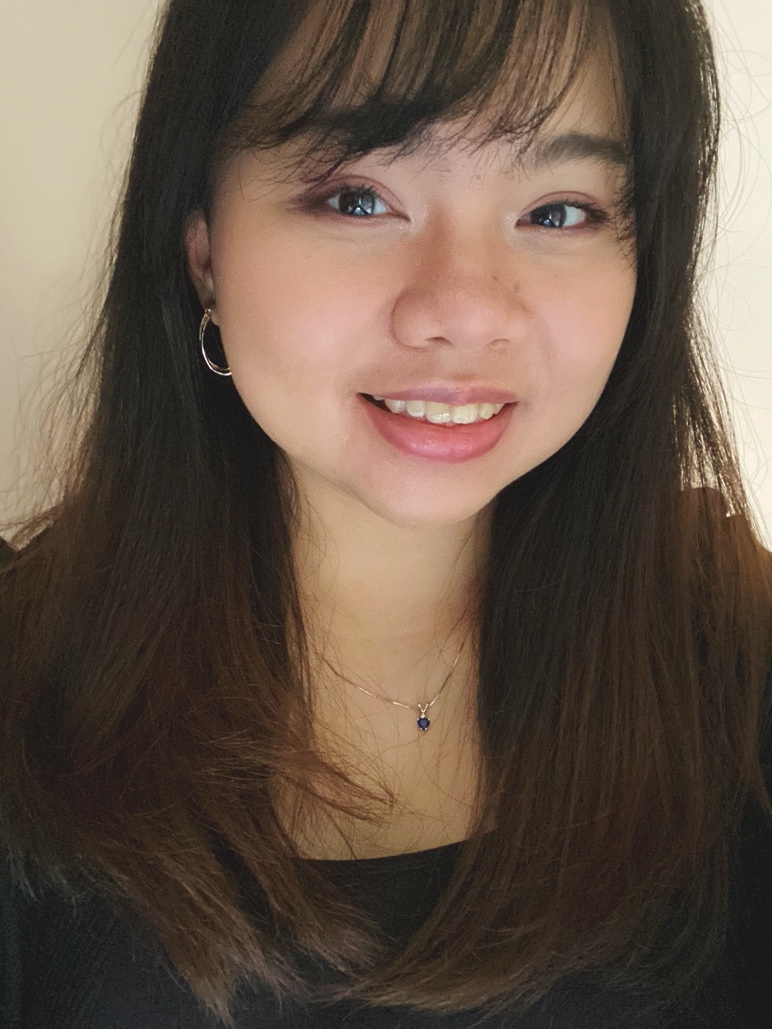 Canadian, TEFL certified, university graduate seeking a position as an English teacher for young learners. I have long been genuinely interested in the teaching field and have always enjoyed working with children.ContactOTTAWA, ONTARIO, CANADAPHONE:1-613-322-2658EMAIL:charta.leopardas@hotmail.comKAKAO:charitzleSKYPE ID:live:charta.leopardasEDUCATIONi-to-i TEFL |180-HR TEFL CERTIFICATIONSEPTEMBER 2020120 hr. TEFL course (lesson planning, lesson content, classroom management)30 hr. Teaching Young Learners course30 hr. Awareness of Grammar courseCARLETON UNIVERSITY, OTTAWA, CANADA | B.A PSYCHOLOGY2012-2016Relevant courses taken: Linguistics, Child Language, Foundations of Developmental PsychologyWORK EXPERIENCEBABYSITTING2007-PRESENTBabysit children ages between 1 – 12 years oldResponsibilities include feeding, reading bedtime stories, helping with homework, and playing with the children.MERCHANDISE PROCESSING COORDINATOR | TJX CANADA MARSHALLSFEB. 2018 – JAN. 2021Lead warehouse team in receiving and processing merchandise Managed the merchandise flow from the warehouse to the sales floor, by coaching and directing associatesTrained associates in cash office, receiving and processing of merchandise procedures, and sales floor proceduresOffered exceptional customer service by assisting them in any way, and answering their inquiriesEnsured the products, racks, and shelves on the floor are neat, clean, and organizedAppointed as the store’s ‘Joy Ambassador’: duties include helping in planning for any activities or events that could help raise morale and create a positive environment in the workplace.SALES ASSOCIATE | HUDSON’S BAY COMPANYMAR. 2015 – JUL. 2017Assisted customers, including offering fittings and ensuring that the customers were happy and satisfied with their purchase